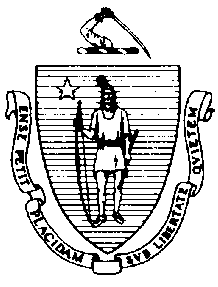 The Executive Office of Health and Human ServicesDepartment of Public HealthBureau of Environmental HealthCommunity Sanitation Program180 Beaman Street, West Boylston, MA 01583Phone: 508-792-7880 Fax: 508-792-7706TTY: 508-835-9796May 31, 2017 Sean Medeiros, SuperintendentMCI Norfolk2 Clark StreetNorfolk, MA 02056Re: Facility Inspection – MCI NorfolkDear Superintendent Medeiros:In accordance with M.G.L. c. 111, §§ 5, 20, and 21, as well as Massachusetts Department of Public Health (Department) Regulations 105 CMR 451.000: Minimum Health and Sanitation Standards and Inspection Procedures for Correctional Facilities; 105 CMR 480.000: Storage and Disposal of Infectious or Physically Dangerous Medical or Biological Waste (State Sanitary Code, Chapter VIII); 105 CMR 590.000: Minimum Sanitation Standards for Food Establishments (State Sanitary Code Chapter X); the 1999 Food Code; 105 CMR 520.000 Labeling; and 105 CMR 205.000 Minimum Standards Governing Medical Records and the Conduct of Physical Examinations in Correctional Facilities; I conducted an inspection of MCI Norfolk on April 25, 28, May 1, 4, and 5, 2017 accompanied by Michael Berksza, EHSO. Violations noted during the inspection are listed below including 311 repeat violations:HEALTH AND SAFETY VIOLATIONS(* indicates conditions documented on previous inspection reports)Tower # 5105 CMR 451.353*	Interior Maintenance: Wall paint peeling105 CMR 451.353	Interior Maintenance: Ceiling paint peeling105 CMR 451.353	Interior Maintenance: Unlabeled chemical bottle105 CMR 451.126	Hot Water: Hot water temperature recorded at 1350FTower # 4105 CMR 451.200	Food Storage, Preparation and Service: Food preparation not in compliance with          105 CMR 590.000, interior of microwave oven dirty Tower # 3105 CMR 451.350	Structural Maintenance: Hole in ceilingTower # 2	No Violations NotedTower # 1105 CMR 451.350*	Structural Maintenance: Window crackedVEHICLE TRAPBathroom	No Violations NotedPOWER PLANTBathroom	No Violations NotedGATE HOUSE3rd FloorStaff Bathroom # 301	No Violations NotedLocker Rooms # 302-304105 CMR 451.353*	Interior Maintenance: Floor damaged in locker room # 303105 CMR 451.353*	Interior Maintenance: Floor damaged in locker room # 304Bunk Room # 305105 CMR 451.353*	Interior Maintenance: Wall paint peeling105 CMR 451.353*	Interior Maintenance: Ceiling paint peelingLocker Room # 307105 CMR 451.353*	Interior Maintenance: Floor damaged105 CMR 451.353*	Interior Maintenance: Ceiling paint peeling105 CMR 451.353*	Interior Maintenance: Wall paint peeling2nd FloorTraining Room	No Violations NotedRoom # 201	No Violations NotedFemale Bathroom	No Violations NotedDisciplinary Unit	No Violations NotedSupport Staff Room	Unable to Inspect – Locked1st FloorEntrance105 CMR 451.350	Structural Maintenance: Door not rodent and weathertightMale Bathroom	No Violations NotedFemale Bathroom105 CMR 451.130		Plumbing: Plumbing not maintained in good repair, hot water leaking at right sinkControl105 CMR 451.350*	Structural Maintenance: Two windows cracked105 CMR 451.130		Plumbing: Plumbing not maintained in good repair, pipes leakingStaff Bathroom	No Violations NotedBreak Area105 CMR 451.200	Food Storage, Preparation and Service: Food preparation not in compliance with 
105 CMR 590.000, interior of two microwave ovens dirty105 CMR 451.200	Food Storage, Preparation and Service: Food storage not in compliance with 
105 CMR 590.000, utensils left uncoveredCell105 CMR 451.353*	Interior Maintenance: Floor paint damaged105 CMR 451.353*	Interior Maintenance: Baseboard damagedBathroom	No Violations NotedBasement105 CMR 451.353*	Interior Maintenance: Exterior of freezer rusted105 CMR 451.353*	Interior Maintenance: Ice build-up in freezer105 CMR 451.130		Plumbing: Plumbing not maintained in good repair, pipes leaking105 CMR 451.130		Plumbing: Plumbing not maintained in good repair, standing water observedBathroom105 CMR 451.350*	Structural Maintenance: Window damagedTrap	No Violations NotedBathroom	No Violations NotedVISITOR’S BUILDINGStaff Break Area	No Violations NotedAttorney Offices	No Violations NotedMain Area	No Violations NotedInmate Bathroom	No Violations NotedMale Bathroom105 CMR 451.126	Hot Water: Hot water temperature recorded at 610FFemale Bathroom	No Violations NotedJanitor’s Closet	No Violations NotedS.M.U.105 CMR 451.320*	Cell Size: Inadequate floor space in all cells3rd FloorControl105 CMR 451.350*	Structural Maintenance: Windows crackedShowers105 CMR 451.123*	Maintenance: Cage rusted105 CMR 451.123*	Maintenance: Rust around mirror in shower # 1 and 2105 CMR 451.123	Maintenance: Wall paint peeling in shower area # 1Storage Room  105 CMR 451.353*	Interior Maintenance: Floor paint damagedInsulin Cage Room  105 CMR 451.130		Plumbing: Plumbing not maintained in good repair, sink leaking105 CMR 451.130		Plumbing: Plumbing not maintained in good repair, cold water not working at sinkCells105 CMR 451.353*	Interior Maintenance: Wall paint damaged in cell # 302, 326, and 329105 CMR 451.353*	Interior Maintenance: Floor paint peeling in cell # 301-339105 CMR 451.353	Interior Maintenance: Wall paint peeling in cell # 305 and 3202nd Floor105 CMR 451.350*	Structural Maintenance: Window damaged in hallwayStaff Offices	No Violations NotedSupply Closet  105 CMR 451.353	Interior Maintenance: Wet mop stored in bucketMedical Room  105 CMR 451.353	Interior Maintenance: Counter paint peelingLarge Bathroom105 CMR 451.353	Interior Maintenance: Ceiling tiles not secureStaff Bathrooms	No Violations NotedShower	Not Inspected – Not in UseCells	Not Inspected – Not in UseInsulin Cage Room	No Violations NotedSMU Property	No Violations NotedHolding Cell  	No Violations Noted1st FloorVisiting Room Area	No Violations NotedLaundry	No Violations NotedShower105 CMR 451.123*	Maintenance: Soap scum on walls in shower # 1 and 2105 CMR 451.123*	Maintenance: Wall tiles damaged105 CMR 451.123*	Maintenance: Floor paint damaged105 CMR 451.123*	Maintenance: Walls dirty in shower # 1 and 2, possible mold/mildew105 CMR 451.123*	Maintenance: Cage rusted105 CMR 451.123*	Maintenance: Access panel rusted105 CMR 451.123*	Maintenance: Poor ventilation105 CMR 451.330*	Room Temperature: Room temperature was 910F105 CMR 451.123	Maintenance: Wall paint peeling in shower # 1 and 2Cells105 CMR 451.353*	Interior Maintenance: Wall paint peeling in cell # 106, 121, 126, and 129105 CMR 451.353	Interior Maintenance: Wall paint peeling in cell # 120105 CMR 451.353	Interior Maintenance: Floor paint peeling in cell # 107, 110, 125, 128, and 131105 CMR 451.353	Interior Maintenance: Ceiling paint peeling in cell # 107Boss Chair Room	No Violations NotedStrip Area	No Violations NotedLaw Library	No Violations NotedStorage Room105 CMR 451.130		Plumbing: Plumbing not maintained in good repair, sink pipe leaking105 CMR 451.353	Interior Maintenance: Wet mop stored in bucketADMINISTRATION OFFICES3rd FloorFemale Bathroom	No Violations NotedOffices	No Violations NotedIPS	No Violations Noted2nd FloorFemale Bathroom # 205	No Violations NotedUtility Closet # 210	No Violations NotedMale Bathroom # 212	No Violations NotedRoom # 202	No Violations NotedBreak Room # 203	No Violations NotedOffices	No Violations Noted1st FloorFemale Bathroom # 103	No Violations NotedMale Bathroom # 102	No Violations NotedCaptain’s Office	No Violations NotedHolding Cell # 107105 CMR 451.353*	Interior Maintenance: Ceiling tiles damaged  Utility Closet (In Holding Cell)	No Violations NotedSupply # 109	No Violations NotedDeputy’s Office  	No Violations NotedH.S.U.105 CMR 451.320*	Cell Size: Inadequate floor space in all cells4th FloorStorage	No Violations Noted3rd FloorSlop Sink # 301	No Violations NotedRecords # 303	No Violations NotedBathroom # 303B	No Violations NotedOffices	No Violations NotedBathroom # 321	No Violations NotedJanitor’s Closet # 320	No Violations NotedHolding Cell	No Violations Noted2nd FloorMedical Storage # 204	No Violations NotedStaff Break Room # 205	No Violations NotedToxic/Caustic Closet # 207	No Violations NotedTreatment Room # 218	No Violations NotedBack Cells	No Violations NotedShower # 220105 CMR 451.123	Maintenance: Soap scum on wallLaundry Room # 217105 CMR 451.353		Interior Maintenance: Wall vent dustyBathroom # 216	No Violations NotedBathroom # 216(A)105 CMR 451.123	Maintenance: Wall vent dusty105 CMR 451.123	Maintenance: Ceiling paint peelingShower # 212105 CMR 451.123	Maintenance: Wall vent dustyBathroom # 213	No Violations NotedNurse’s Station # 214	No Violations NotedWard # 215105 CMR 451.353*	Interior Maintenance: Ceiling tiles damagedSolarium105 CMR 451.350*	Structural Maintenance: Windows cracked1st FloorHealth Service Administration # 103	No Violations NotedUtility Closet # 125105 CMR 451.353	Interior Maintenance: Wet mop stored in bucketStaff Bathroom # 124				Unable to Inspect – In UseSupply Closet # 119	No Violations NotedTreatment Rooms	No Violations NotedDental # 117105 CMR 451.353*	Interior Maintenance: Area around sink unfinishedNurse’s Station # 116105 CMR 451.200	Food Storage, Preparation and Service: Food preparation not in compliance with 
105 CMR 590.000, interior of microwave oven dirtyBasementB-05 A Booking	No Violations NotedInmate Bathroom	No Violations NotedBathroom # B-03A105 CMR 451.130	Plumbing: Plumbing not maintained in good repair, sink not securedHolding Area	No Violations NotedWaiting Room	No Violations NotedRoom # B-02	No Violations NotedRoom # B-07	No Violations NotedX-Ray Room # B-04	No Violations NotedSlop Sink # B-06105 CMR 451.353	Interior Maintenance: Unlabeled chemical bottleCULINARY ARTSHallwayTraulsen Freezer	No Violations NotedBeverage Air Refrigerator	No Violations NotedBathroom # B-01	No Violations NotedStorage # B-02	No Violations NotedInmate Bathroom # B-08	No Violations NotedStorage # B-09	No Violations NotedSupplies # B-10	No Violations NotedSlop Sink # B-11	No Violations NotedRoom # B-12FC 6-202.15(D)(1)		Design, Construction, and Installation; Functionality: Screen damagedKitchenFC 6-501.11*	Maintenance and Operation; Repairing: Facility not in good repair, floor tiles damaged throughout FC 6-202.15(A)(2)	Design, Construction, and Installation; Functionality: Windows not weathertight and structurally sound, window cracked above sinkFC 6-501.12(A)	Maintenance and Operation; Cleaning: Facility not cleaned properly, rodent droppings observedDining Room	No Violations NotedMAIN KITCHENFC 6-501.12(A)*	Maintenance and Operation; Cleaning: Facility not cleaned properly, exposed ceiling pipes dusty throughout kitchenFC 6-501.12(A)*		Maintenance and Operation; Cleaning: Facility not cleaned properly, ceiling dirtyFC 6-501.11*	Maintenance and Operation; Repairing: Facility not in good repair, ceiling paint peeling above hoodsSpice RoomFC 6-501.112	Maintenance and Operations; Removing Dead or Trapped Birds, Insects, Rodents, and other Pests: Two dead mice observed in rodent trapFC 6-501.12(A)	Maintenance and Operation; Cleaning: Facility not cleaned properly, rodent droppings observedFC 5-205.15(B)	Plumbing System, Operations and Maintenance: Plumbing system not maintained in good repair, pipe leakingFC 5-205.15(B)	Plumbing System, Operations and Maintenance: Plumbing system not maintained in good repair, standing water observedDry StorageFC 6-501.12(A)	Maintenance and Operation; Cleaning: Facility not cleaned properly, rodent droppings observedFC 3-304.12(A)	Preventing Contamination from Utensils: Cup stored in productChemical ClosetFC 6-501.12(A)	Maintenance and Operation; Cleaning: Facility not cleaned properly, rodent droppings observedFC 5-205.15(B)	Plumbing System, Operations and Maintenance: Plumbing system not maintained in good repair, pipe leakingInmate Bathroom105 CMR 451.123		Maintenance: Wall damaged near toilet # 1Fish Oven AreaFC 4-601.11(c)*	Cleaning of Equipment and Utensils, Objective: Non-food contact surface dirty, coil on top of Traulsen refrigerator dustyFC 6-501.12(A)	Maintenance and Operation; Cleaning: Facility not cleaned properly, rodent droppings observedFC 4-501.114(A)	Maintenance and Operation; Equipment: Quaternary ammonium solution tested less than 	recommended concentrationTraulsen FreezerFC 4-601.11(c)	Cleaning of Equipment and Utensils, Objective: Nonfood contact surface dirty, interior dirtyDish RoomFC 6-501.12(A)*	Maintenance and Operation; Cleaning: Facility not cleaned properly, standing water on the floorFC 6-501.11*	Maintenance and Operation; Repairing: Facility not in good repair, floor surface damagedFC 6-501.11*	Maintenance and Operation; Repairing: Facility not in good repair, wall damaged by 
3-bay sinkFC 5-205.15(B)*	Plumbing System, Operations and Maintenance: Plumbing system not maintained in 	good repair, pipe leaking under sink by dishwasherFC 6-501.12(A)	Maintenance and Operation; Cleaning: Facility not cleaned properly, rodent droppings observed on ground and window sillsFC 6-501.112	Maintenance and Operations; Removing Dead or Trapped Birds, Insects, Rodents, and other Pests: Dead mouse observed in trapFC 4-501.114(A)	Maintenance and Operation; Equipment: Chlorine sanitizer solution tested less than 	recommended concentration in dishwasher Diet Kitchen  FC 3-305.11(A)(2)*	Preventing Contamination from Premises: Food exposed to dust, fans in True refrigerator dustyBreak AreaFC 3-305.11(A)(2)*	Preventing Contamination from Premises: Food exposed to dust, fans in True refrigerator dustyFC 4-501.11(B)	Maintenance and Operation, Equipment: Equipment components not maintained in a 	state of good repair, refrigerator gaskets damaged on True refrigerator  Staff OfficeFC 4-903.11(A)(2)	Protection of Clean Items, Storing: Single-service items not coveredStaff Bathroom105 CMR 451.123	Maintenance: Wall fan dusty105 CMR 451.123	Maintenance: Wall louvers don’t openTool Closet	No Violations NotedKettle AreaFC 6-501.12(A)*	Maintenance and Operation; Cleaning: Facility not cleaned properly, standing water on the floor  FC 4-501.11(B)*	Maintenance and Operation, Equipment: Equipment components not maintained in a state of good repair, gaskets damaged and not secure on Victory warmer # 1 and 2 near kettlesFC 6-501.11*	Maintenance and Operation; Repairing: Facility not in good repair, floor tiles damagedFC 6-501.11*	Maintenance and Operation; Repairing: Facility not in good repair, pipes rusted above kettlesFC 6-501.12(A)*	Maintenance and Operation; Cleaning: Facility not cleaned properly, light shields dirty under hoodsFC 6-501.114(A)	Maintenance and Operations; Maintaining Premises: Nonfunctional equipment not repaired or removed from premises, four warmers out-of-useBaking AreaFC 6-202.15(A)(2)	Design, Construction, and Installation; Functionality: Windows not weather tight and structurally sound, window damagedFC 5-205.15(B)	Plumbing System, Operations and Maintenance: Plumbing system not maintained in good repair, sink leakingPrep AreaFC 6-501.12(A)*	Maintenance and Operation; Cleaning: Facility not cleaned properly, standing water on the floor under ice machineFC 4-602.11(E)(4)(b)	Cleaning of Equipment and Utensils, Frequency: Mold growth observed on interior surfaces of ice machineProduce Cooler # 1  	No Violations NotedCooler # 2  FC 3-305.11(A)(2)*	Preventing Contamination from Premises: Food exposed to dust, fans in cooler dustyMop Closet105 CMR 451.353	Interior Maintenance: Wet mop stored in bucket105 CMR 451.353	Interior Maintenance: Ventilation systems, wall vent dustySupply105 CMR 451.350	Structural Maintenance: Exterior door not rodent and weathertight1st FloorButcher ShopFC 6-501.12(A)	Maintenance and Operation; Cleaning: Facility not cleaned properly, rodent droppings observedOffice	No Violations NotedLoading Dock	No Violations NotedInmate Bathroom  	No Violations NotedBack Hallway105 CMR 451.353*	Interior Maintenance: Return vent grate dustyEgg Room (Cooler # 2)FC 3-305.11(A)(2)*	Preventing Contamination from Premises: Food exposed to dust, fans in cooler dustyCooler # 1	No Violations NotedFreezer # 1	No Violations NotedFreezer # 2	No Violations NotedBack StorageFC 6-501.12(A)	Maintenance and Operation; Cleaning: Facility not cleaned properly, rodent droppings observedFC 6-501.112	Maintenance and Operations; Removing Dead or Trapped Birds, Insects, Rodents, and other Pests: Dead mouse observed on floor Freezers	No Violations Noted2nd FloorOffice	No Violations NotedChemical Room (Behind Office)105 CMR 451.200	Food Storage, Preparation and Service: Food storage not in compliance with 
105 CMR 590.000, refrigerator gaskets damaged and moldyEast Side	No Violations NotedBathroom	No Violations NotedWest Side 105 CMR 451.353	Interior Maintenance: Unlabeled chemical bottle3rd FloorBathroom	No Violations NotedEast Side105 CMR 451.353*	Interior Maintenance: Ceiling paint peeling105 CMR 451.331	Radiators and Heating Pipes: Pipes not properly insulatedWest Side105 CMR 451.350*	Structural Maintenance: Exterior doors not weathertight105 CMR 451.350*	Structural Maintenance: Windows crackedSOUTH YARD HOUSING UNITOffice 	No Violations Noted Dorm D105 CMR 451.353	Interior Maintenance: Ceiling rustedBathroom	No Violations Noted Shower Room	Unable to Inspect – In UseDorm ANo Violations Noted TV Room	No Violations Noted SupplyNo Violations Noted Dining Hall	No Violations Noted O.I.C. BUILDING2nd FloorTeachers Room # 204A	No Violations NotedMale Bathroom (In Teacher’s Room)	No Violations NotedFemale Bathroom (In Teacher’s Room)	No Violations NotedJanitor’s Closet # 109	Unable to Inspect – LockedClassrooms	No Violations NotedEducational Office # 201	No Violations NotedJanitors Closet # 211	No Violations Noted1st FloorIPS	Unable to Inspect – Locked Staff Bathroom # 108	No Violations NotedInmate Bathroom # 105105 CMR 451.123*	Maintenance: Floor damaged  105 CMR 451.123*	Maintenance: Floor paint peeling105 CMR 451.123*	Maintenance: Ceiling vent dustyJanitor’s Closet	No Violations NotedProperty105 CMR 451.353*	Interior Maintenance: Ceiling paint peeling105 CMR 451.353	Interior Maintenance: Unlabeled chemical bottleBreak Room # 101D105 CMR 451.200	Food Storage, Preparation and Service: Food preparation not in compliance with 
105 CMR 590.000, coffee maker dirty105 CMR 451.200	Food Storage, Preparation and Service: Food preparation not in compliance with 
105 CMR 590.000, counter top damaged 105 CMR 451.200	Food Storage, Preparation and Service: Food storage not in compliance with 
105 CMR 590.000, refrigerator gaskets damaged 105 CMR 451.200	Food Storage, Preparation and Service: Food preparation not in compliance with 
105 CMR 590.000, stove top damagedStaff Bathroom (Inside Break Area, Room # 101D) 	No Violations NotedLibrary 	No Violations NotedSupply Closet (In Library)	Unable to Inspect – LockedLaw Library	No Violations NotedVOC EDUCATION BUILDING2nd FloorInmate Bathroom105 CMR 451.123	Maintenance: Wall paint peelingEHSO Office	No Violations NotedRoom # 203	No Violations NotedRoom # 204	No Violations NotedRoom # 208	No Violations NotedRoom # 209	No Violations NotedRoom # 210	No Violations NotedRoom # 202	No Violations NotedRoom # 205	No Violations NotedSupply Room # 213	No Violations Noted1st FloorStaff Bathroom	No Violations NotedRoom # 103	No Violations NotedRoom # 111	No Violations NotedInmate Bathroom   	No Violations NotedInmate Bathroom Area	No Violations NotedBarber Shop105 CMR 451.353*	Interior Maintenance: Chair damagedBasementLaundry105 CMR 451.353	Interior Maintenance: One washing machine not workingBathroom 105 CMR 451.123	Maintenance: Floor damagedMAINTENANCE BUILDING3rd FloorStorage	No Violations NotedPaint Shop105 CMR 451.353	Interior Maintenance: Unlabeled chemical bottleStaff Room	No Violations NotedOffice105 CMR 451.200	Food Storage, Preparation and Service: Food service not in compliance with 
105 CMR 590.000, utensils left uncoveredBathroom	No Violations Noted2nd FloorMale Staff Bathroom	No Violations NotedFemale Staff Bathroom	No Violations NotedBreak Room	No Violations NotedCarpentry Shop	No Violations Noted1st Floor	No Violations NotedCANTEENStaff Office105 CMR 451.353*	Interior Maintenance: Ceiling tile stainedStaff Bathroom	No Violations NotedChemical Closet105 CMR 451.353	Interior Maintenance: Unlabeled chemical bottleMain Area105 CMR 451.353	Interior Maintenance: Ceiling tiles water stainedInmate Bathroom	No Violations NotedFreezers	105 CMR 451.200*	Food Storage, Preparation and Service: Food storage not in compliance with 
105 CMR 590.000, freezer # 1 rusted on interior105 CMR 451.200*	Food Storage, Preparation and Service: Food storage not in compliance with 
105 CMR 590.000, freezer # 2, gasket damaged105 CMR 451.200*	Food Storage, Preparation and Service: Food storage not in compliance with 
105 CMR 590.000, freezer # 5 rusted on exteriorC.S.D. BUILDINGFoyer Office105 CMR 451.200	Food Storage, Preparation and Service: Food storage not in compliance with 
105 CMR 590.000, utensils left uncoveredCouncil Room	No Violations NotedAuditorium105 CMR 451.350*	Structural Maintenance: Ceiling water stained and damagedChemical Closet # 100A	No Violations NotedChapel	No Violations NotedChapel Instrument Room  	No Violations NotedInmate Bathroom # 100B105 CMR 451.123*	Maintenance: Floor paint damagedBasement – Religious CorridorCSD – 02105 CMR 451.200	Food Storage, Preparation and Service: Food storage not in compliance with 
105 CMR 590.000, refrigerator leakingCSD – 05 105 CMR 451.353	Interior Maintenance: Mop stored on floorCSD - 06 (Staff Bathroom)	No Violations NotedCSD - 09	No Violations NotedUtility Cage105 CMR 451.353	Interior Maintenance: Wet mop stored in bucketInmate Bathroom (Next to Battle Room)	Did not Inspect – Not in Use Battle Room  	No Violations NotedBattle Room # 2105 CMR 451.353*	Interior Maintenance: Floor paint damagedINDUSTRIES BUILDING3rd FloorBinder Shop	No Violations NotedBathroom (In Binder Shop)	No Violations NotedOffice	No Violations NotedInmate Bathroom   	No Violations NotedUpholstery Shop	No Violations NotedStaff Bathroom 	No Violations NotedInmate Bathroom	Unable to Inspect – LockedInmate Bathroom (Near Tool Crib)105 CMR 451.123	Maintenance: Wall vent dustyEast Stairway	No Violations NotedJanitor’s Closet (East Side)	No Violations NotedOffice	No Violations Noted2nd FloorMetal 2	No Violations NotedOffice	No Violations NotedJanitor’s Closet (Hallway)105 CMR 451.353	Interior Maintenance: Wet mop stored in bucketInmate Bathroom	No Violations NotedWelding Shop	No Violations NotedInmate Bathroom (Near paint booths)	No Violations NotedSouth EndOffice	No Violations NotedInmate Bathroom	No Violations NotedJanitor’s Closet	No Violations NotedNorth EndStaff Bathroom 	No Violations NotedOffice	No Violations NotedInmate Bathroom 	No Violations Noted1st FloorJanitor’s Closet	No Violations NotedOffice	No Violations NotedInmate Bathroom	No Violations NotedStaff Bathroom  	No Violations NotedMaintenance Department Office	No Violations NotedJanitorial Shop	No Violations NotedInmate Bathroom	No Violations NotedMop Closet (Hall)	No Violations NotedStaff Break Area	No Violations NotedChemical Closet (Hall)	No Violations NotedMetal 1105 CMR 451.353*	Interior Maintenance: Ceiling paint peelingInmate Bathroom	No Violations NotedOffice	No Violations NotedGYM
105 CMR 451.350*		Structural Maintenance: Doors not weathertightBasketball Court105 CMR 451.353*	Interior Maintenance: Ceiling paint peeling 105 CMR 451.130	Plumbing: Plumbing not maintained in good repair, bubbler out-of-orderHandball Court105 CMR 451.353*	Interior Maintenance: Wall paint damagedWeight Room105 CMR 451.353*	Interior Maintenance: Bench pads damaged105 CMR 451.353*	Interior Maintenance: Ceiling paint peeling105 CMR 451.130	Plumbing: Plumbing not maintained in good repair, bubbler missing face plateGame Room105 CMR 451.353*	Interior Maintenance: Ceiling tiles water damagedFemale Staff Bathroom	No Violations NotedToxic Closet	No Violations NotedMale Staff Bathroom	No Violations NotedJanitor’s Closet  	No Violations NotedStaff Break Room	No Violations NotedInmate Bathroom	No Violations NotedMusic Room105 CMR 451.353*	Interior Maintenance: Light shield missingControl 105 CMR 451.350	Structural Maintenance: Ceiling water stained and damagedPROBATION UNITS105 CMR 451.322*	Cell Size: Inadequate floor space in dorm areaControl	No Violations NotedBathroom	No Violations NotedProbation 1	Did not Inspect – Not in UseProbation 2Cleaning Supply Case	No Violations NotedSlop Sink105 CMR 451.126	Hot Water: Hot water temperature recorded at 1400FDorm Area105 CMR 451.353*	Interior Maintenance: Floor rust stained throughout dorm areaBathroom Area105 CMR 451.130	Hot Water: Shower water temperature recorded at 1480F in shower # 2105 CMR 451.130	Plumbing: Plumbing not maintained in good repair, cold water does not work at sink # 3105 CMR 451.130	Plumbing: Plumbing not maintained in good repair, hot water does not work at sink # 7 and # 9Kitchen Area	No Violations NotedUNIT 1-1105 CMR 451.320*	Cell Size: Inadequate floor space in all cells105 CMR 451.350	Structural Maintenance: Door not rodent and weathertightControl	No Violations Noted3rd FloorBathroom105 CMR 451.130	Plumbing: Plumbing not maintained in good repair, cold water faucet loose at sink # 3105 CMR 451.123	Maintenance: Wall paint peeling in shower # 1 and # 2Slop Sink	No Violations NotedCells 105 CMR 451.350	Structural Maintenance: Window cracked in cell # 3192nd FloorBathroom  105 CMR 451.123*	Maintenance: Wall surface rough behind sink # 2105 CMR 451.123*	Maintenance: Wall damaged behind radiator105 CMR 451.123*	Maintenance: Wall paint peeling in shower # 1 and 2105 CMR 451.123*	Maintenance: Soap scum on walls in shower # 1 and 2105 CMR 451.123*	Maintenance: Ceiling leaking above shower, covered with plasticSlop Sink	No Violations NotedCells105 CMR 451.353*	Interior Maintenance: Wall paint damaged in cell # 2201st FloorHousemen Bathroom  105 CMR 451.123*	Maintenance: Shower floor surface roughSlop Sink	No Violations NotedCells	No Violations NotedBathroom (In cell # 107)	No Violations NotedKitchen  	No Violations NotedDining Area105 CMR 451.200	Food Storage, Preparation and Service: Food preparation not in compliance with 
105 CMR 590.000, interior of microwave oven dirty Basement105 CMR 451.353*	Interior Maintenance: Stair paint damaged105 CMR 451.353	Interior Maintenance: Wet mop stored in bucket105 CMR 451.353	Interior Maintenance: Light not working in closetUNIT 1-2105 CMR 451.320*	Cell Size: Inadequate floor space in all cells105 CMR 451.350	Structural Maintenance: Door not rodent and weathertightControl	No Violations Noted3rd FloorHallway105 CMR 451.353	Interior Maintenance: Grate dustyBathroom  105 CMR 451.123*	Maintenance: Wall vent dustySlop Sink105 CMR 451.353	Interior Maintenance: Wall vent dustyCells105 CMR 451.353*	Interior Maintenance: Wall damaged in cell # 321, wall covered with plastic and tape105 CMR 451.103	Mattresses: Mattress damaged in cell # 311105 CMR 451.353	Interior Maintenance: Wall paint peeling in cell # 3172nd FloorStairway105 CMR 451.141	Screens: Screen damagedBathroom105 CMR 451.123*	Maintenance: Floor paint peeling in shower # 1 and 2105 CMR 451.123*	Maintenance: Ceiling surface rough105 CMR 451.130	Plumbing: Plumbing not maintained in good repair, cold water faucet loose at middle sink105 CMR 451.123	Maintenance: Wall paint peeling in shower # 1 and 2105 CMR 451.123	Maintenance: Wall damaged near exit door105 CMR 451.123	Maintenance: Unfinished wood behind toilet door hingesSlop Sink	No Violations NotedCells105 CMR 451.353*	Interior Maintenance: Ceiling damaged and covered with tape in cell # 2201st FloorHousemen Bathroom	No Violations NotedSlop Sink	No Violations NotedCells	No Violations NotedCPO’s Office	No Violations NotedKitchen	No Violations NotedDining Area	No Violations NotedBasement	No Violations NotedUNIT 1-3105 CMR 451.320*	Cell Size: Inadequate floor space in all cells105 CMR 451.350	Structural Maintenance: Door not rodent and weathertightControl	No Violations Noted3rd FloorBathroom  105 CMR 451.123*	Maintenance: Walls dirty in shower # 1 and 2, possible mold/mildew105 CMR 451.123*	Maintenance: Wall paint peeling in shower # 1 and 2105 CMR 451.123*	Maintenance: Soap scum on walls in shower # 1 and 2Slop Sink	No Violations NotedCells105 CMR 451.350	Structural Maintenance: Window cracked in cell # 3202nd FloorBathroom   105 CMR 451.123*	Maintenance: Soap scum on walls in shower # 1 and 2105 CMR 451.123*	Maintenance: Wall paint peeling in shower # 2105 CMR 451.123	Maintenance: Wall paint peeling in shower # 1105 CMR 451.123	Maintenance: Soap scum on floor in shower # 1 and 2Slop Sink	No Violations NotedCells105 CMR 451.103	Mattresses: Mattress damaged in cell # 2011st FloorHousemen Bathroom  105 CMR 451.123*	Maintenance: Wall paint peeling in shower105 CMR 451.123*	Maintenance: Floor paint peeling in shower105 CMR 451.123	Maintenance: Wall vent dustyBathroom # 107105 CMR 451.123	Maintenance: Wall vent dusty105 CMR 451.130	Plumbing: Plumbing not maintained in good repair, shower drain damagedCells	No Violations NotedKitchen   FC 6-501.11*	Maintenance and Operation; Repairing: Facility not in good repair, floor tiles damagedFC 6-501.11*	Maintenance and Operation; Repairing: Facility not in good repair, floor tiles missingFC 6-501.11*	Maintenance and Operation; Repairing: Facility not in good repair, wall damaged behind dishwasherDining Area	No Violations NotedBasement105 CMR 451.353	Interior Maintenance: Wet mop stored in bucketChemical Closet105 CMR 451.353	Interior Maintenance: Light shield missingUNIT 2-1105 CMR 451.320*	Cell Size: Inadequate floor space in all cells105 CMR 451.350	Structural Maintenance: Door not rodent and weathertightControl		No Violations Noted3rd FloorBathroom (Shower # 2 in Use)105 CMR 451.123*	Maintenance: Wall paint peeling in shower # 1105 CMR 451.123*	Maintenance: Floor paint peeling in shower # 1105 CMR 451.123*	Maintenance: Floor surface rough throughout bathroomCells	No Violations Noted2nd FloorBathroom  105 CMR 451.123*	Maintenance: Wall paint peeling in shower # 1 and 2105 CMR 451.123*	Maintenance: Floor paint peeling in shower # 1 and 2105 CMR 451.123*	Maintenance: Window not weathertight105 CMR 451.123	Maintenance: Soap scum on shower curtain at shower # 1 and 2105 CMR 451.123	Maintenance: Mold in shower # 2105 CMR 451.123	Maintenance: Walls rusted in shower # 2105 CMR 451.331	Radiators and Heating Pipes: Pipes not properly insulated105 CMR 451.123	Maintenance: Wall paint peeling throughout bathroomCells105 CMR 451.353	Interior Maintenance: Wall paint peeling in cell # 2171st Floor105 CMR 451.353*	Interior Maintenance: Window cracked at entrance to housemen areaHousemen Bathroom  105 CMR 451.123*	Maintenance: Shower floor and wall paint peeling105 CMR 451.123	Maintenance: Floor damaged in showerCPO’s Office	No Violations NotedCells	No Violations NotedKitchenFC 6-501.11*			Maintenance and Operation; Repairing: Facility not in good repair, floor tile missingFC 6-501.11*	Maintenance and Operation; Repairing: Facility not in good repair, wall damaged behind dishwasherDining AreaFC 3-305.11(A)(2)*	Preventing Contamination from Premises: Food exposed to dust, fans in cooler dusty105 CMR 451.331	Radiators and Heating Pipes: Pipes not properly insulated near phoneBasement105 CMR 451.353*	Interior Maintenance: Ceiling paint peeling above stairwayUNIT 2-2105 CMR 451.320*	Cell Size: Inadequate floor space in all cells105 CMR 451.350	Structural Maintenance: Door not rodent and weathertightControl	No Violations Noted3rd Floor Bathroom105 CMR 451.123*	Maintenance: Wall paint peeling in shower # 1 and 2105 CMR 451.123*	Maintenance: Floor paint peeling in shower # 1 and 2Cells105 CMR 451.353*	Interior Maintenance: Ceiling damaged in cell # 322Slop Sink 	No Violations Noted2nd FloorBathroom105 CMR 451.123*	Maintenance: Wall paint damaged in shower # 1, 2, and 3105 CMR 451.123*	Maintenance: Floor paint damaged in shower # 1, 2, and 3105 CMR 451.123*	Maintenance: Wall paint peeling around slop sinkCells105 CMR 451.350	Structural Maintenance: Ceiling damaged in cell # 2211st FloorHousemen Bathroom  105 CMR 451.123*	Maintenance: Wall paint peeling in shower105 CMR 451.130	Plumbing: Plumbing not maintained in good repair, slop sink leaking105 CMR 451.130	Hot Water: Shower water temperature recorded at 1280F105 CMR 451.130	Plumbing: Plumbing not maintained in good repair, cold water faucet leakingCells	No Violations NotedBathroom (In cell # 106)105 CMR 451.123	Maintenance: Wall vent dusty KitchenFC 6-501.11*	Maintenance and Operation; Repairing: Facility not in good repair, floor paint damagedDining Area	No Violations NotedBasement105 CMR 451.353	Interior Maintenance: Wet mop stored in bucketUNIT 2-3105 CMR 451.320*	Cell Size: Inadequate floor space in all cells105 CMR 451.350	Structural Maintenance: Door not rodent and weathertightControl	No Violations Noted3rd FloorBathroom  105 CMR 451.123*	Maintenance: Wall paint peeling in shower # 1 and 2105 CMR 451.123*	Maintenance: Floor paint peeling in shower # 1 and 2105 CMR 451.123	Maintenance: Floor cracked in shower # 2Cells105 CMR 451.350	Structural Maintenance: Window cracked in cell # 3202nd FloorBathroom   105 CMR 451.123*	Maintenance: Floor damaged in shower # 1 and 2105 CMR 451.123*	Maintenance: Wall paint peeling in shower # 2105 CMR 451.123	Maintenance: Caulking moldy in shower # 1105 CMR 451.123	Maintenance: Shower damaged near ceiling in shower # 2Cells	No Violations Noted1st FloorHousemen Bathroom  105 CMR 451.123*	Maintenance: Floor paint damaged in showerCells105 CMR 451.353*	Interior Maintenance: Window frame paint peeling in cell # 108105 CMR 451.103	Mattresses: Mattress damaged in cell # 101Bathroom (Between cell # 106 & 107)105 CMR 451.123	Maintenance: Wall damaged105 CMR 451.123*	Maintenance: Shower floor surface rough KitchenFC 6-501.11	Maintenance and Operation; Repairing: Facility not in good repair, shelving rusted and peeling paintDining Area	No Violations NotedBasement105 CMR 451.331*	Radiators and Heating Pipes: Pipes insulation damaged105 CMR 451.353*	Interior Maintenance: Floor paint peeling105 CMR 451.353*	Interior Maintenance: Ceiling damagedUNIT 3-1105 CMR 451.320*	Cell Size: Inadequate floor space in all cellsControl	No Violations Noted3rd FloorBathroom105 CMR 451.123*	Maintenance: Soap scum on walls in shower # 1, 2, and 3105 CMR 451.123*	Maintenance: Soap scum on floor in shower # 1, 2, and 3105 CMR 451.123*	Maintenance: Floor surface rough in shower # 1, 2, and 3105 CMR 451.123*	Maintenance: Door frame damaged105 CMR 451.123	Maintenance: Paint peeling on shower door frames of shower # 1, 2, and 3Cells105 CMR 451.353	Interior Maintenance: Ceiling paint peeling in cell # 306105 CMR 451.353	Interior Maintenance: Ceiling damaged in cell # 3142nd FloorBathroom  105 CMR 451.123*	Maintenance: Soap scum on walls in shower # 3105 CMR 451.123*	Maintenance: Floor surface rough in shower # 1, 2, and 3105 CMR 451.123*	Maintenance: Wall surface not easily cleanable in shower # 3105 CMR 451.130	Plumbing: Plumbing not maintained in good repair, shower # 1 leakingCells105 CMR 451.353	Interior Maintenance: Wall paint peeling in cell # 2041st FloorHousemen Bathroom  105 CMR 451.123	Maintenance: Wall paint peeling behind slop sink105 CMR 451.123	Maintenance: Soap scum on walls in showerCells105 CMR 451.353*	Interior Maintenance: Plastic covering window in cell # 108Bathroom (In cell # 107)105 CMR 451.123	Maintenance: Soap scum on walls and floor in shower105 CMR 451.123	Maintenance: Floor crackedKitchenFC 6-501.11*	Maintenance and Operation; Repairing: Facility not in good repair, wall damaged in front of serving areaDining AreaFC 6-501.11*	Maintenance and Operation; Repairing: Facility not in good repair, wall left unfinished above fire place areaBasement105 CMR 451.353	Interior Maintenance: Wet mop stored in bucketUNIT 3-2105 CMR 451.320*	Cell Size: Inadequate floor space in all cellsControl	No Violations Noted3rd FloorBathroom105 CMR 451.123*	Maintenance: Soap scum on walls in shower # 1, 2, and 3105 CMR 451.123	Maintenance: Soap scum on floor in shower # 1, 2, and 3Cells105 CMR 451.353*	Interior Maintenance: Ceiling paint peeling in cell # 3122nd FloorBathroom105 CMR 451.123*	Maintenance: Wall paint peeling in shower # 1 and 2105 CMR 451.123	Maintenance: Soap scum on walls in shower # 1, 2, and 3105 CMR 451.123	Maintenance: Soap scum on floor in shower # 1, 2, and 3Slop Sink 105 CMR 451.353*	Interior Maintenance: Door frame damagedCells105 CMR 451.353*	Interior Maintenance: Wall paint peeling in cell # 204105 CMR 451.353	Interior Maintenance: Wall paint peeling in cell # 2171st FloorHousemen Bathroom  105 CMR 451.123*	Maintenance: Wall paint peeling in shower105 CMR 451.123	Maintenance: Wall vent dusty 105 CMR 451.123	Maintenance: Ceiling vent dusty Cells 	No Violations NotedCPO’s Office	No Violations NotedSergeant’s Office	No Violations NotedKitchen  FC 4-602.13	Cleaning of Equipment and Utensils, Frequency: Nonfood contact surfaces dirty, 	standing fan dustyDining AreaFC 4-602.13	Cleaning of Equipment and Utensils, Frequency: Nonfood contact surfaces dirty, window fan dustyBasement	No Violations NotedUNIT 3-3105 CMR 451.320*	Cell Size: Inadequate floor space in all cellsControl	No Violations Noted3rd Floor105 CMR 451.141*	Screens: Screen damaged in fire exit area105 CMR 451.353	Interior Maintenance: Wall peeling paint105 CMR 451.353	Interior Maintenance: Wall damagedBathroom  105 CMR 451.123*	Maintenance: Wall paint damaged in shower # 1 and 2105 CMR 451.123	Maintenance: Wall vent dusty Cells105 CMR 451.103	Mattresses: Mattress damaged in cell # 3152nd FloorBathroom105 CMR 451.123*	Maintenance: Wall paint damaged in shower # 1 and 2105 CMR 451.123*	Maintenance: Wall paint damaged throughout bathroom Cells105 CMR 451.350*	Structural Maintenance: Ceiling leaking and covered with plastic in cell # 217105 CMR 451.353	Interior Maintenance: Wall paint peeling in cell # 2111st FloorHousemen Bathroom  105 CMR 451.123	Maintenance: Mop stored in shower105 CMR 451.330	Room Temperature: Room temperature 1200F in roomCells	No Violations NotedBathroom (In cell # 107)	No Violations NotedKitchen  FC 6-501.11*	Maintenance and Operation; Repairing: Facility not in good repair, wall damaged near sinkDining AreaFC 4-602.13	Cleaning of Equipment and Utensils, Frequency: Nonfood contact surfaces dirty, wall fan dustyBasement105 CMR 451.353	Interior Maintenance: Wet mop stored in bucketUNIT 4-1105 CMR 451.320*	Cell Size: Inadequate floor space in all cellsControl	No Violations Noted3rd FloorBathroom105 CMR 451.123*	Maintenance: Floor surface damaged in shower # 1 and 2105 CMR 451.123	Maintenance: Floor paint peelingSlop Sink 	No Violations NotedCells	No Violations Noted2nd FloorBathroom105 CMR 451.123*	Maintenance: Floor surface rough in shower # 1 and 2105 CMR 451.130	Plumbing: Plumbing not maintained in good repair, hot water faucet loose at sink # 2Slop Sink	No Violations NotedCells105 CMR 451.103	Mattresses: Mattress damaged in cell # 2201st FloorBathroom (Between cell # 106 & 107)105 CMR 451.123	Maintenance: Wall vent dusty 105 CMR 451.123	Maintenance: Shower floor damagedHousemen Bathroom  	No Violations NotedSlop Sink105 CMR 451.353	Interior Maintenance: Light shield missingCellsNo Violations NotedKitchenFC 6-501.11*	Maintenance and Operation; Repairing: Facility not in good repair, light shield damagedFC 6-501.12(A)*	Maintenance and Operation; Cleaning: Facility not cleaned properly, vent fan dustyFC 5-205.15(B)	Plumbing System, Operations and Maintenance: Plumbing system not maintained in 	good repair, sink leakingDining AreaFC 4-501.11(B)	Maintenance and Operation, Equipment: Equipment components not maintained in a 	state of good repair, refrigerator gaskets damagedBasementNo Violations NotedUNIT 4-2105 CMR 451.320*	Cell Size: Inadequate floor space in all cellsControl	No Violations Noted3rd FloorBathroom  105 CMR 451.130	Plumbing: Plumbing not maintained in good repair, floor drain missingSlop Sink	No Violations NotedCells105 CMR 451.103	Mattresses: Mattress damaged in cell # 3072nd FloorBathroom  105 CMR 451.123*	Maintenance: Soap scum on walls in shower # 1 and 2105 CMR 451.123	Maintenance: Area around sink rusted Slop Sink	No Violations NotedCells105 CMR 451.103	Mattresses: Mattress damaged in cell # 202105 CMR 451.353	Interior Maintenance: Ceiling paint peeling in cell # 2031st FloorHousemen Bathroom  105 CMR 451.123	Maintenance: Ceiling vent dusty Slop Sink	No Violations NotedCells	No Violations NotedCPO’s Office105 CMR 451.200	Food Storage, Preparation and Service: Food storage not in compliance with 
105 CMR 590.000, no functional thermometer in refrigerator105 CMR 451.200	Food Storage, Preparation and Service: Food storage not in compliance with 
105 CMR 590.000, utensils not stored properlySergeant’s Office	No Violations NotedBathroom (In Sergeant’s & CPO Office)105 CMR 451.123	Maintenance: Wall vent dustyKitchenFC 6-501.11	Maintenance and Operation; Repairing: Facility not in good repair, floor paint peeling under dishwasherDining Area105 CMR 451.353*	Interior Maintenance: Wall paint cracking and peeling around windowsBasement105 CMR 451.353	Interior Maintenance: Wet mop stored in bucketUNIT 4-3105 CMR 451.320*	Cell Size: Inadequate floor space in all cellsControl	No Violations Noted3rd FloorBathroom w/shower 105 CMR 451.123*	Maintenance: Wall vent dusty105 CMR 451.123	Maintenance: Door partitions not securedBathroom (# 305)	No Violations NotedCells	No Violations NotedSlop Sink105 CMR 451.353	Interior Maintenance: Wall vent dusty2nd FloorBathroom w/shower105 CMR 451.123	Maintenance: Soap scum on floor in shower # 1 and 2105 CMR 451.130	Plumbing: Plumbing not maintained in good repair, floor drain not secureCells	No Violations NotedSlop Sink	No Violations NotedBathroom (# 207)	No Violations Noted1st FloorHousemen Bathroom  	No Violations NotedSlop Sink	No Violations NotedCells	No Violations NotedKitchenFC 6-501.11	Maintenance and Operation; Repairing: Facility not in good repair, wall damaged near dumb waiterDining AreaFC 4-501.11(B)	Maintenance and Operation, Equipment: Equipment components not maintained in a 	state of good repair, refrigerator gaskets damagedBathroom (Between cell # 106 & 107)105 CMR 451.123	Maintenance: Wall vent dusty 105 CMR 451.123	Maintenance: Shower floor damagedBasement105 CMR 451.353	Interior Maintenance: Unlabeled chemical bottle105 CMR 451.353	Interior Maintenance: Wet mop stored in bucketUNIT 6-1105 CMR 451.320*	Cell Size: Inadequate floor space in all cellsControl	No Violations Noted3rd FloorBathroom	No Violations NotedSlop Sink	No Violations NotedCells 	No Violations Noted2nd FloorBathroom 105 CMR 451.123	Maintenance: Wall vent dusty Slop Sink	No Violations NotedCells	No Violations Noted1st FloorHousemen Bathroom 105 CMR 451.123		Maintenance: Wall vent dusty 105 CMR 451.123	Maintenance: Floor surface damagedCells 	No Violations NotedKitchenNo Violations NotedDining AreaFC 6-501.11*	Maintenance and Operation; Repairing: Facility not in good repair, tabletops damagedFC 4-501.11(B)	Maintenance and Operation, Equipment: Equipment components not maintained in a 	state of good repair, refrigerator gaskets damagedBasement 	No Violations NotedUNIT 6-2105 CMR 451.320*	Cell Size: Inadequate floor space in all cells105 CMR 451.350	Structural Maintenance: Door not rodent and weathertightControl	No Violations Noted3rd FloorBathroom  	No Violations NotedCells	No Violations NotedSlop Sink105 CMR 451.353*	Interior Maintenance: Ceiling vent dusty105 CMR 451.130		Plumbing: Plumbing not maintained in good repair, drain damaged in sink2nd FloorBathroom105 CMR 451.123	Maintenance: Caulking damaged around urinalSlop Sink	No Violations NotedCells105 CMR 451.350*	Structural Maintenance: Window broken in cell # 2141st FloorHousemen Bathroom  105 CMR 451.123		Maintenance: Wall vent dusty Cells105 CMR 451.353		Interior Maintenance: Wall vent dusty Kitchen   	No Violations NotedDining Area105 CMR 451.350*	Structural Maintenance: Windows crackedFC 4-501.11(B)*	Maintenance and Operation, Equipment: Equipment components not maintained in a state of good repair, freezer gasket damagedBasement	No Violations NotedUNIT 6-3105 CMR 451.320*	Cell Size: Inadequate floor space in all cellsControl	No Violations Noted3rd FloorBathroom105 CMR 451.123*	Maintenance: Wall paint damaged in shower # 1 and 2  105 CMR 451.123*	Maintenance: Floor surface rough in shower # 1 and 2105 CMR 451.123*	Maintenance: Soap scum on walls in shower # 1 and 2105 CMR 451.123		Maintenance: Wall vent dusty Cells	No Violations Noted2nd FloorBathroom  105 CMR 451.123*	Maintenance: Floor paint damaged105 CMR 451.123*	Maintenance: Wall paint damaged in shower # 1 and 2105 CMR 451.123*	Maintenance: Soap scum on walls in shower # 1 and 2105 CMR 451.123*	Maintenance: Floor surface damaged in shower # 1 and 2105 CMR 451.123		Maintenance: Wall vent dusty 105 CMR 451.123	Maintenance: Toilet out-of-orderCells	No Violations Noted1st FloorHousemen Bathroom105 CMR 451.123*	Maintenance: Floor paint peeling105 CMR 451.123*	Maintenance: Soap scum on walls in shower105 CMR 451.123	Maintenance: Wall paint peeling in showerCells	No Violations NotedCPO’s Office	No Violations NotedBathroom (In CPO’s Office)105 CMR 451.123		Maintenance: Wall vent dustyKitchen  	No Violations NotedDining Area	No Violations NotedBasement	No Violations NotedUNIT 7-1105 CMR 451.320*	Cell Size: Inadequate floor space in all cellsControl	No Violations Noted3rd FloorBathroom105 CMR 451.123*	Maintenance: Soap scum on walls in shower # 1 and 2105 CMR 451.123*	Maintenance: Wall paint peeling in shower #1 and 2105 CMR 451.123*	Maintenance: Floor paint damaged throughout105 CMR 451.123*	Maintenance: Urinal stained105 CMR 451.123*	Maintenance: Vent fan dusty105 CMR 451.130		Plumbing: Plumbing not maintained in good repair, urinal leakingStairway105 CMR 451.350	Structural Maintenance: Window broken 105 CMR 451.141	Screens: Screen damagedSlop Sink105 CMR 451.353	Interior Maintenance: Wall paint peelingCells105 CMR 451.350	Structural Maintenance: Window cracked in cell # 3072nd FloorBathroom105 CMR 451.123*	Maintenance: Floor damaged in shower # 1105 CMR 451.123	Maintenance: Soap scum on walls and floor in shower # 1 and 2Slop Sink	No Violations NotedCells105 CMR 451.350	Structural Maintenance: Window cracked in cell # 2091st FloorHousemen Bathroom   105 CMR 451.123*	Maintenance: Floor surface rough in showerSlop Sink105 CMR 451.331	Radiators and Heating Pipes: Pipes not properly insulated105 CMR 451.353	Interior Maintenance: Ceiling paint peelingCells	No Violations NotedBathroom (In cell # 107)105 CMR 451.123	Maintenance: Wall vent dusty 105 CMR 451.123		Maintenance: Radiator rusted105 CMR 451.123	Maintenance: Screen damaged in showerKitchenFC 6-501.11*	Maintenance and Operation; Repairing: Facility not in good repair, floor tiles missing under dishwasherFC 4-501.15	Maintenance and Operation, Equipment: Warewash machine not operating in accordance with manufacturer’s instructions, no sanitizer in the dishwasher Dining Area	No Violations NotedBasement105 CMR 451.353*	Interior Maintenance: One light not secure105 CMR 451.353	Interior Maintenance: Wet mop stored in bucketUNIT 7-2105 CMR 451.320*	Cell Size: Inadequate floor space in all cells105 CMR 451.350	Structural Maintenance: Door not rodent and weathertightControl	No Violations Noted3rd FloorStairway105 CMR 451.141	Screens: Screens missingBathroom  Did not Inspect – In UseSlop Sink	No Violations NotedCells 105 CMR 451.353*	Interior Maintenance: Wall paint peeling in cell # 321105 CMR 451.350	Structural Maintenance: Window damaged in cell # 301105 CMR 451.353	Interior Maintenance: Wall paint peeling in cell # 308 and 3232nd FloorBathroom 	105 CMR 451.123*	Maintenance: Wall paint peeling in shower # 1 and 2Slop Sink 	No Violations NotedCells105 CMR 451.350	Structural Maintenance: Window damaged in cell # 201105 CMR 451.353	Interior Maintenance: Wall paint peeling in cell # 210 and 214105 CMR 451.353	Interior Maintenance: Ceiling paint peeling in cell # 2161st FloorHousemen Bathroom  105 CMR 451.123*	Maintenance: Floor surface rough in shower105 CMR 451.123	Maintenance: Wall vent dustySlop Sink	No Violations NotedCells105 CMR 451.353	Interior Maintenance: Wall paint peeling in cell # 103 and 104Bathroom (Between office # 106 & 107)105 CMR 451.123	Maintenance: Wall vent dustySergeant’s Office	No Violations NotedKitchen  FC 5-205.15(B)	Plumbing System, Operations and Maintenance: Plumbing system not maintained in good repair, sink leakingFC 6-501.14	Maintenance and Operation; Cleaning: Ventilation systems, wall vent dustyFC 4-602.12(B)	Cleaning of Equipment and Utensils; Frequency: Interior of microwave oven dirtyFC 4-501.114(A)	Maintenance and Operation; Equipment: Chlorine sanitizer solution tested less than 	recommended concentration in warewash machineDining Area105 CMR 451.353*	Interior Maintenance: Wall paint peeling near phonesBasement	No Violations NotedUNIT 7-3105 CMR 451.320*	Cell Size: Inadequate floor space in all cells105 CMR 451.350*	Structural Maintenance: Entrance door not weathertightControl	No Violations Noted3rd FloorBathroom  105 CMR 451.123	Maintenance: Wall paint peeling in shower # 1 and 2105 CMR 451.123	Maintenance: Wall vent dusty 105 CMR 451.123	Maintenance: Wall paint peeling in bathroomSlop Sink	No Violations NotedCells 105 CMR 451.353	Interior Maintenance: Wall paint peeling in cell # 3052nd FloorBathroom105 CMR 451.123*	Maintenance: Wall paint damaged outside showers105 CMR 451.123*	Maintenance: Vent fan dustySlop Sink 105 CMR 451.353	Interior Maintenance: Wall paint peelingCells105 CMR 451.353	Interior Maintenance: Wall paint peeling in cell # 202105 CMR 451.353	Interior Maintenance: Ceiling paint peeling in cell # 2031st FloorBathroom  105 CMR 451.123*	Maintenance: Shower wall and floor paint damaged105 CMR 451.123*	Maintenance: Soap scum on wall and floor in showerSlop Sink105 CMR 451.353	Interior Maintenance: Ceiling vent dustyCells	No Violations NotedBathroom (Between cell # 108 & 109)	Unable to Inspect – In UseKitchenFC 6-501.11*	Maintenance and Operation; Repairing: Facility not in good repair, floor paint damagedFC 7-101.11	Poisonous or Toxic Materials; Original Containers: Cleaning chemicals not labeled properly, original manufactures label missing, dish soap stored in shampoo bottleDining RoomFC 4-501.11(B)	Maintenance and Operation, Equipment: Equipment components not maintained in a 	state of good repair, freezer gaskets damagedFC 6-501.11	Maintenance and Operation; Repairing: Facility not in good repair, wall paint peeling near phonesFC 6-202.15(A)(2)	Design, Construction, and Installation; Functionality: Windows not weather tight and 	structurally sound, window cracked  Basement	No Violations NotedUNIT 8-1105 CMR 451.320*	Cell Size: Inadequate floor space in all cells2nd TierShowers105 CMR 451.123	Maintenance: Floor damaged in shower # 5 and 6105 CMR 451.123	Maintenance: Soap scum on walls in shower # 4Cells	No Violations NotedStorage Room  	No Violations NotedSlop Sink Room  105 CMR 451.353	Interior Maintenance: Light not working1st TierCells	No Violations NotedToxic/Caustic Room  	No Violations NotedSlop Sink105 CMR 451.130	Plumbing: Plumbing not maintained in good repair, drain cover not secure105 CMR 451.353	Interior Maintenance: Light not workingShowers	105 CMR 451.123	Maintenance: Soap scum on walls and floor in shower # 1, 2, and 3105 CMR 451.123	Maintenance: Floor damaged in shower # 1, 2, and 3105 CMR 451.123	Maintenance: Door stall partitions rusted at all stallsKitchenette105 CMR 451.126	Hot Water: Hot water temperature recorded at 1410FUnit 8-1/8-2 Kitchen & Staff AreaStaff Bathroom	No Violations NotedOffice	No Violations NotedStaff Break Area 105 CMR 451.200	Food Storage, Preparation and Service: Food storage not in compliance with 
	105 CMR 590.000, refrigerator gaskets damagedKitchenFC 5-202.12(A)*	Plumbing System, Design: Handwashing sinks water temperature recorded at 1420FFC 6-202.11(A)*	Design, Construction, and Installation; Functionality: Light bulbs not shatter-resistant 	or protected by light shields in slop sink areaFC 4-501.11(B)	Maintenance and Operation, Equipment: Equipment components not maintained in a 	state of good repair, refrigerator gaskets damaged by hand sink  UNIT 8-2105 CMR 451.320*	Cell Size: Inadequate floor space in all cells105 CMR 451.353*	Interior Maintenance: Ceiling tiles dusty around vent105 CMR 451.353*	Interior Maintenance: Ceiling tiles water stained by skylight105 CMR 451.353*	Interior Maintenance: Wall return vent dusty behind control area2nd TierShowers105 CMR 451.123	Maintenance: Ceiling paint peeling in shower # 4 and 6105 CMR 451.123	Maintenance: Soap scum on walls in shower # 4, 5, and 6105 CMR 451.123	Maintenance: Soap scum on floor in shower # 4 and 5 105 CMR 451.123	Maintenance: baseboards rusted in shower # 4 and 6Cells105 CMR 451.353	Interior Maintenance: Wall damaged in cell # 209Slop Sink 105 CMR 451.130	Plumbing: Plumbing not maintained in good repair, drain cover missing1st TierShowers105 CMR 451.123	Maintenance: Soap scum on floor in shower # 1, 2, and 3105 CMR 451.123	Maintenance: Soap scum on walls in shower # 1, 2, and 3105 CMR 451.123	Maintenance: Walls and baseboard rusted in shower # 1, 2, and 3Toxic/Caustic Room	No Violations NotedKitchenette	No Violations NotedSlop Sink Room	No Violations NotedCells  105 CMR 451.353	Interior Maintenance: Bag over window in cell # 111Observations and RecommendationsThe inmate population was 1,412 at the time of inspection.This facility does not comply with the Department’s Regulations cited above. In accordance with 105 CMR 451.404, please submit a plan of correction within 10 working days of receipt of this notice, indicating the specific corrective steps to be taken, a timetable for such steps, and the date by which correction will be achieved. The plan should be signed by the Superintendent or Administrator and submitted to my attention, at the address listed above.To review the specific regulatory requirements please visit our website at www.mass.gov/dph/dcs and click on "Correctional Facilities" (available in both PDF and RTF formats).To review the Food Establishment regulations please visit the Food Protection website at www.mass.gov/dph/fpp and click on “Food Protection Regulations”. Then under “Retail” click “105 CMR 590.000 - State Sanitary Code Chapter X – Minimum Sanitation Standards for Food Establishments” and “1999 Food Code”.To review the Labeling regulations please visit the Food Protection website at www.mass.gov/dph/fpp and click on “Food Protection Regulations”. Then under “General Food Regulations” click “105 CMR 520.000: Labeling.”This inspection report is signed and certified under the pains and penalties of perjury.Sincerely,Amy Riordan, MPHEnvironmental Analyst, CSP, BEHcc:	Jan Sullivan, Acting Director, BEH	Steven Hughes, Director, CSP, BEHTimothy Miley, Director of Government AffairsMarylou Sudders, Secretary, Executive Office of Health and Human Services	Thomas Turco, Commissioner, DOC	Sergeant Michael Berksza, EHSOBetsy Fijol, Administrative Assistant, Norfolk Board of Health 	Clerk, Massachusetts House of Representatives	Clerk, Massachusetts Senate	Daniel Bennett, Secretary, EOPSSNelson Alves, Director, Policy Development and Compliance UnitCHARLES D. BAKERGovernorKARYN E. POLITOLieutenant Governor